Enrollment Change Request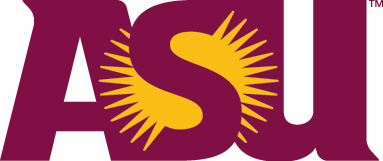 UNIVERSITY REGISTRAR SERVICESPlease see https://students.asu.edu/drop-add for important information about enrollment requests and deadlines.  Adding a class after the drop/add deadline is considered a “Late Add” and requires instructor, department, and college approval. Policies and procedures for late adds vary by college/school offering the course, see https://students.asu.edu/lateregistration/all for detailed instructions. Consult the Academic Calendar at http://students.asu.edu/academic-calendar for drop/add/withdrawal deadlines.Please see https://students.asu.edu/drop-add for important information about enrollment requests and deadlines.  Adding a class after the drop/add deadline is considered a “Late Add” and requires instructor, department, and college approval. Policies and procedures for late adds vary by college/school offering the course, see https://students.asu.edu/lateregistration/all for detailed instructions. Consult the Academic Calendar at http://students.asu.edu/academic-calendar for drop/add/withdrawal deadlines.Please see https://students.asu.edu/drop-add for important information about enrollment requests and deadlines.  Adding a class after the drop/add deadline is considered a “Late Add” and requires instructor, department, and college approval. Policies and procedures for late adds vary by college/school offering the course, see https://students.asu.edu/lateregistration/all for detailed instructions. Consult the Academic Calendar at http://students.asu.edu/academic-calendar for drop/add/withdrawal deadlines.Please see https://students.asu.edu/drop-add for important information about enrollment requests and deadlines.  Adding a class after the drop/add deadline is considered a “Late Add” and requires instructor, department, and college approval. Policies and procedures for late adds vary by college/school offering the course, see https://students.asu.edu/lateregistration/all for detailed instructions. Consult the Academic Calendar at http://students.asu.edu/academic-calendar for drop/add/withdrawal deadlines.Please see https://students.asu.edu/drop-add for important information about enrollment requests and deadlines.  Adding a class after the drop/add deadline is considered a “Late Add” and requires instructor, department, and college approval. Policies and procedures for late adds vary by college/school offering the course, see https://students.asu.edu/lateregistration/all for detailed instructions. Consult the Academic Calendar at http://students.asu.edu/academic-calendar for drop/add/withdrawal deadlines.Please see https://students.asu.edu/drop-add for important information about enrollment requests and deadlines.  Adding a class after the drop/add deadline is considered a “Late Add” and requires instructor, department, and college approval. Policies and procedures for late adds vary by college/school offering the course, see https://students.asu.edu/lateregistration/all for detailed instructions. Consult the Academic Calendar at http://students.asu.edu/academic-calendar for drop/add/withdrawal deadlines.Please see https://students.asu.edu/drop-add for important information about enrollment requests and deadlines.  Adding a class after the drop/add deadline is considered a “Late Add” and requires instructor, department, and college approval. Policies and procedures for late adds vary by college/school offering the course, see https://students.asu.edu/lateregistration/all for detailed instructions. Consult the Academic Calendar at http://students.asu.edu/academic-calendar for drop/add/withdrawal deadlines.Please see https://students.asu.edu/drop-add for important information about enrollment requests and deadlines.  Adding a class after the drop/add deadline is considered a “Late Add” and requires instructor, department, and college approval. Policies and procedures for late adds vary by college/school offering the course, see https://students.asu.edu/lateregistration/all for detailed instructions. Consult the Academic Calendar at http://students.asu.edu/academic-calendar for drop/add/withdrawal deadlines.Please see https://students.asu.edu/drop-add for important information about enrollment requests and deadlines.  Adding a class after the drop/add deadline is considered a “Late Add” and requires instructor, department, and college approval. Policies and procedures for late adds vary by college/school offering the course, see https://students.asu.edu/lateregistration/all for detailed instructions. Consult the Academic Calendar at http://students.asu.edu/academic-calendar for drop/add/withdrawal deadlines.Please see https://students.asu.edu/drop-add for important information about enrollment requests and deadlines.  Adding a class after the drop/add deadline is considered a “Late Add” and requires instructor, department, and college approval. Policies and procedures for late adds vary by college/school offering the course, see https://students.asu.edu/lateregistration/all for detailed instructions. Consult the Academic Calendar at http://students.asu.edu/academic-calendar for drop/add/withdrawal deadlines.Please see https://students.asu.edu/drop-add for important information about enrollment requests and deadlines.  Adding a class after the drop/add deadline is considered a “Late Add” and requires instructor, department, and college approval. Policies and procedures for late adds vary by college/school offering the course, see https://students.asu.edu/lateregistration/all for detailed instructions. Consult the Academic Calendar at http://students.asu.edu/academic-calendar for drop/add/withdrawal deadlines.ASU ID NUMBER:  NAME (LAST, FIRST, M.I.):  NAME (LAST, FIRST, M.I.):  NAME (LAST, FIRST, M.I.):  NAME (LAST, FIRST, M.I.):  NAME (LAST, FIRST, M.I.):  NAME (LAST, FIRST, M.I.):  NAME (LAST, FIRST, M.I.):  NAME (LAST, FIRST, M.I.):  NAME (LAST, FIRST, M.I.):  DATE:Changing your enrollment status may affect your financial aid.  Contact Financial Aid Services at 1-855-278-5080 for advisement on how your financial aid may be affected.  Also see http://students.asu.edu/policies/census for information on how enrollment changes may affect your financial aid. Changing your enrollment status may affect your financial aid.  Contact Financial Aid Services at 1-855-278-5080 for advisement on how your financial aid may be affected.  Also see http://students.asu.edu/policies/census for information on how enrollment changes may affect your financial aid. Changing your enrollment status may affect your financial aid.  Contact Financial Aid Services at 1-855-278-5080 for advisement on how your financial aid may be affected.  Also see http://students.asu.edu/policies/census for information on how enrollment changes may affect your financial aid. Changing your enrollment status may affect your financial aid.  Contact Financial Aid Services at 1-855-278-5080 for advisement on how your financial aid may be affected.  Also see http://students.asu.edu/policies/census for information on how enrollment changes may affect your financial aid. Changing your enrollment status may affect your financial aid.  Contact Financial Aid Services at 1-855-278-5080 for advisement on how your financial aid may be affected.  Also see http://students.asu.edu/policies/census for information on how enrollment changes may affect your financial aid. Changing your enrollment status may affect your financial aid.  Contact Financial Aid Services at 1-855-278-5080 for advisement on how your financial aid may be affected.  Also see http://students.asu.edu/policies/census for information on how enrollment changes may affect your financial aid. Changing your enrollment status may affect your financial aid.  Contact Financial Aid Services at 1-855-278-5080 for advisement on how your financial aid may be affected.  Also see http://students.asu.edu/policies/census for information on how enrollment changes may affect your financial aid. Changing your enrollment status may affect your financial aid.  Contact Financial Aid Services at 1-855-278-5080 for advisement on how your financial aid may be affected.  Also see http://students.asu.edu/policies/census for information on how enrollment changes may affect your financial aid. Changing your enrollment status may affect your financial aid.  Contact Financial Aid Services at 1-855-278-5080 for advisement on how your financial aid may be affected.  Also see http://students.asu.edu/policies/census for information on how enrollment changes may affect your financial aid. Changing your enrollment status may affect your financial aid.  Contact Financial Aid Services at 1-855-278-5080 for advisement on how your financial aid may be affected.  Also see http://students.asu.edu/policies/census for information on how enrollment changes may affect your financial aid. Changing your enrollment status may affect your financial aid.  Contact Financial Aid Services at 1-855-278-5080 for advisement on how your financial aid may be affected.  Also see http://students.asu.edu/policies/census for information on how enrollment changes may affect your financial aid. Are you an International Student with an F1 or J1 visa?  (Check One)   Yes*   No*Serious immigration consequences may result from withdrawing or dropping below full-time enrollment status. International students with an F1 or J1 visa whose drop or withdrawal will result in less than full-time enrollment must obtain advising from the International Students and Scholars Center in Student Service, Room 170. For more information visit https://students.asu.edu/international, or call (480) 727-4776.Are you an International Student with an F1 or J1 visa?  (Check One)   Yes*   No*Serious immigration consequences may result from withdrawing or dropping below full-time enrollment status. International students with an F1 or J1 visa whose drop or withdrawal will result in less than full-time enrollment must obtain advising from the International Students and Scholars Center in Student Service, Room 170. For more information visit https://students.asu.edu/international, or call (480) 727-4776.Are you an International Student with an F1 or J1 visa?  (Check One)   Yes*   No*Serious immigration consequences may result from withdrawing or dropping below full-time enrollment status. International students with an F1 or J1 visa whose drop or withdrawal will result in less than full-time enrollment must obtain advising from the International Students and Scholars Center in Student Service, Room 170. For more information visit https://students.asu.edu/international, or call (480) 727-4776.Are you an International Student with an F1 or J1 visa?  (Check One)   Yes*   No*Serious immigration consequences may result from withdrawing or dropping below full-time enrollment status. International students with an F1 or J1 visa whose drop or withdrawal will result in less than full-time enrollment must obtain advising from the International Students and Scholars Center in Student Service, Room 170. For more information visit https://students.asu.edu/international, or call (480) 727-4776.Are you an International Student with an F1 or J1 visa?  (Check One)   Yes*   No*Serious immigration consequences may result from withdrawing or dropping below full-time enrollment status. International students with an F1 or J1 visa whose drop or withdrawal will result in less than full-time enrollment must obtain advising from the International Students and Scholars Center in Student Service, Room 170. For more information visit https://students.asu.edu/international, or call (480) 727-4776.Are you an International Student with an F1 or J1 visa?  (Check One)   Yes*   No*Serious immigration consequences may result from withdrawing or dropping below full-time enrollment status. International students with an F1 or J1 visa whose drop or withdrawal will result in less than full-time enrollment must obtain advising from the International Students and Scholars Center in Student Service, Room 170. For more information visit https://students.asu.edu/international, or call (480) 727-4776.Are you an International Student with an F1 or J1 visa?  (Check One)   Yes*   No*Serious immigration consequences may result from withdrawing or dropping below full-time enrollment status. International students with an F1 or J1 visa whose drop or withdrawal will result in less than full-time enrollment must obtain advising from the International Students and Scholars Center in Student Service, Room 170. For more information visit https://students.asu.edu/international, or call (480) 727-4776.Are you an International Student with an F1 or J1 visa?  (Check One)   Yes*   No*Serious immigration consequences may result from withdrawing or dropping below full-time enrollment status. International students with an F1 or J1 visa whose drop or withdrawal will result in less than full-time enrollment must obtain advising from the International Students and Scholars Center in Student Service, Room 170. For more information visit https://students.asu.edu/international, or call (480) 727-4776.Are you an International Student with an F1 or J1 visa?  (Check One)   Yes*   No*Serious immigration consequences may result from withdrawing or dropping below full-time enrollment status. International students with an F1 or J1 visa whose drop or withdrawal will result in less than full-time enrollment must obtain advising from the International Students and Scholars Center in Student Service, Room 170. For more information visit https://students.asu.edu/international, or call (480) 727-4776.Are you an International Student with an F1 or J1 visa?  (Check One)   Yes*   No*Serious immigration consequences may result from withdrawing or dropping below full-time enrollment status. International students with an F1 or J1 visa whose drop or withdrawal will result in less than full-time enrollment must obtain advising from the International Students and Scholars Center in Student Service, Room 170. For more information visit https://students.asu.edu/international, or call (480) 727-4776.Are you an International Student with an F1 or J1 visa?  (Check One)   Yes*   No*Serious immigration consequences may result from withdrawing or dropping below full-time enrollment status. International students with an F1 or J1 visa whose drop or withdrawal will result in less than full-time enrollment must obtain advising from the International Students and Scholars Center in Student Service, Room 170. For more information visit https://students.asu.edu/international, or call (480) 727-4776.INTERNATIONAL STUDENT OFFICE SIGNATURE:  INTERNATIONAL STUDENT OFFICE SIGNATURE:  INTERNATIONAL STUDENT OFFICE SIGNATURE:  INTERNATIONAL STUDENT OFFICE SIGNATURE:  INTERNATIONAL STUDENT OFFICE SIGNATURE:  INTERNATIONAL STUDENT OFFICE SIGNATURE:  INTERNATIONAL STUDENT OFFICE SIGNATURE:  INTERNATIONAL STUDENT OFFICE SIGNATURE:  INTERNATIONAL STUDENT OFFICE SIGNATURE:  INTERNATIONAL STUDENT OFFICE SIGNATURE:  DATE:SEMESTER (Check One):  Fall      Spring    Summer                                                   YEAR:SEMESTER (Check One):  Fall      Spring    Summer                                                   YEAR:SEMESTER (Check One):  Fall      Spring    Summer                                                   YEAR:SEMESTER (Check One):  Fall      Spring    Summer                                                   YEAR:SEMESTER (Check One):  Fall      Spring    Summer                                                   YEAR:SEMESTER (Check One):  Fall      Spring    Summer                                                   YEAR:SEMESTER (Check One):  Fall      Spring    Summer                                                   YEAR:SEMESTER (Check One):  Fall      Spring    Summer                                                   YEAR:SEMESTER (Check One):  Fall      Spring    Summer                                                   YEAR:SEMESTER (Check One):  Fall      Spring    Summer                                                   YEAR:SEMESTER (Check One):  Fall      Spring    Summer                                                   YEAR:Initial Registration:   Yes     No                               Academic Career:   Undergraduate      Graduate      Law Initial Registration:   Yes     No                               Academic Career:   Undergraduate      Graduate      Law Initial Registration:   Yes     No                               Academic Career:   Undergraduate      Graduate      Law Initial Registration:   Yes     No                               Academic Career:   Undergraduate      Graduate      Law Initial Registration:   Yes     No                               Academic Career:   Undergraduate      Graduate      Law Initial Registration:   Yes     No                               Academic Career:   Undergraduate      Graduate      Law Initial Registration:   Yes     No                               Academic Career:   Undergraduate      Graduate      Law Initial Registration:   Yes     No                               Academic Career:   Undergraduate      Graduate      Law Initial Registration:   Yes     No                               Academic Career:   Undergraduate      Graduate      Law Initial Registration:   Yes     No                               Academic Career:   Undergraduate      Graduate      Law Initial Registration:   Yes     No                               Academic Career:   Undergraduate      Graduate      Law Transaction TypeClass #Course Subject & NumberFor Audit(No Credit)Units:Swap with Class #Swap with Class #Units:For Audit(No Credit)Instructor’s Signature(If Required):Instructor’s Signature(If Required):CLASSES TO BE AddedCLASSES TO BE AddedCLASSES TO BE AddedCLASSES TO BE AddedCLASSES TO BE AddedCLASSES TO BE   Swapped/Dropped*(Students may not drop their last class without adding another).  CLASSES TO BE   Swapped/Dropped*(Students may not drop their last class without adding another).  CLASSES TO BE   Swapped/Dropped*(Students may not drop their last class without adding another).  CLASSES TO BE   Swapped/Dropped*(Students may not drop their last class without adding another).  CLASSES TO BE   Swapped/Dropped*(Students may not drop their last class without adding another).  CLASSES TO BE   Withdrawn*CLASSES TO BE   Withdrawn*CLASSES TO BE   Withdrawn*CLASSES TO BE   Withdrawn*STUDENT SIGNATURE:STUDENT SIGNATURE:STUDENT SIGNATURE:STUDENT SIGNATURE:STUDENT SIGNATURE:STUDENT SIGNATURE:DATE:DATE:DATE:DEPARTMENT APPROVAL STAMP (If Required):DEPARTMENT APPROVAL STAMP (If Required):ADVISOR’S SIGNATURE (If Required by Department of Major):ADVISOR’S SIGNATURE (If Required by Department of Major):ADVISOR’S SIGNATURE (If Required by Department of Major):ADVISOR’S SIGNATURE (If Required by Department of Major):ADVISOR’S SIGNATURE (If Required by Department of Major):ADVISOR’S SIGNATURE (If Required by Department of Major):DATE:DATE:DATE:DEPARTMENT APPROVAL STAMP (If Required):DEPARTMENT APPROVAL STAMP (If Required):AUTHORIZED SIGNATURE OF COLLEGE/ACADEMIC UNIT OFFERING COURSE (Required for late transactions; authorized signatures are valid for 5 business days):AUTHORIZED SIGNATURE OF COLLEGE/ACADEMIC UNIT OFFERING COURSE (Required for late transactions; authorized signatures are valid for 5 business days):AUTHORIZED SIGNATURE OF COLLEGE/ACADEMIC UNIT OFFERING COURSE (Required for late transactions; authorized signatures are valid for 5 business days):AUTHORIZED SIGNATURE OF COLLEGE/ACADEMIC UNIT OFFERING COURSE (Required for late transactions; authorized signatures are valid for 5 business days):AUTHORIZED SIGNATURE OF COLLEGE/ACADEMIC UNIT OFFERING COURSE (Required for late transactions; authorized signatures are valid for 5 business days):AUTHORIZED SIGNATURE OF COLLEGE/ACADEMIC UNIT OFFERING COURSE (Required for late transactions; authorized signatures are valid for 5 business days):DATE:DATE:DATE:DEPARTMENT APPROVAL STAMP (If Required):DEPARTMENT APPROVAL STAMP (If Required):*If you are dropping or withdrawing from all of your classes or your only class in a given session, you must process a complete session withdrawal form available at http://students.asu.edu/forms/withdrawal.  Beginning the first day of each fall and spring semester, undergraduate students must initiate a complete session withdrawal request by contacting the college/school of their major.   See http://students.asu.edu/forms/withdrawal for more information .*If you are dropping or withdrawing from all of your classes or your only class in a given session, you must process a complete session withdrawal form available at http://students.asu.edu/forms/withdrawal.  Beginning the first day of each fall and spring semester, undergraduate students must initiate a complete session withdrawal request by contacting the college/school of their major.   See http://students.asu.edu/forms/withdrawal for more information .*If you are dropping or withdrawing from all of your classes or your only class in a given session, you must process a complete session withdrawal form available at http://students.asu.edu/forms/withdrawal.  Beginning the first day of each fall and spring semester, undergraduate students must initiate a complete session withdrawal request by contacting the college/school of their major.   See http://students.asu.edu/forms/withdrawal for more information .*If you are dropping or withdrawing from all of your classes or your only class in a given session, you must process a complete session withdrawal form available at http://students.asu.edu/forms/withdrawal.  Beginning the first day of each fall and spring semester, undergraduate students must initiate a complete session withdrawal request by contacting the college/school of their major.   See http://students.asu.edu/forms/withdrawal for more information .*If you are dropping or withdrawing from all of your classes or your only class in a given session, you must process a complete session withdrawal form available at http://students.asu.edu/forms/withdrawal.  Beginning the first day of each fall and spring semester, undergraduate students must initiate a complete session withdrawal request by contacting the college/school of their major.   See http://students.asu.edu/forms/withdrawal for more information .*If you are dropping or withdrawing from all of your classes or your only class in a given session, you must process a complete session withdrawal form available at http://students.asu.edu/forms/withdrawal.  Beginning the first day of each fall and spring semester, undergraduate students must initiate a complete session withdrawal request by contacting the college/school of their major.   See http://students.asu.edu/forms/withdrawal for more information .*If you are dropping or withdrawing from all of your classes or your only class in a given session, you must process a complete session withdrawal form available at http://students.asu.edu/forms/withdrawal.  Beginning the first day of each fall and spring semester, undergraduate students must initiate a complete session withdrawal request by contacting the college/school of their major.   See http://students.asu.edu/forms/withdrawal for more information .*If you are dropping or withdrawing from all of your classes or your only class in a given session, you must process a complete session withdrawal form available at http://students.asu.edu/forms/withdrawal.  Beginning the first day of each fall and spring semester, undergraduate students must initiate a complete session withdrawal request by contacting the college/school of their major.   See http://students.asu.edu/forms/withdrawal for more information .*If you are dropping or withdrawing from all of your classes or your only class in a given session, you must process a complete session withdrawal form available at http://students.asu.edu/forms/withdrawal.  Beginning the first day of each fall and spring semester, undergraduate students must initiate a complete session withdrawal request by contacting the college/school of their major.   See http://students.asu.edu/forms/withdrawal for more information .For Registrar Services Use OnlyFile Date:  For Registrar Services Use OnlyFile Date:  